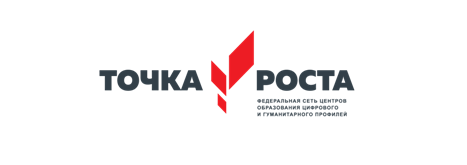    Наша школа с 1 октября 2019 года станет центром образования цифрового и гуманитарного профилей «Точка роста». Такое решение было принято Министерством образования и молодёжной политики Саратовской  области и одобрено Министерством просвещения Российской Федерации.        Условием для отбора школы было то, что она расположена в сельской местности и призвана обеспечить доступность для освоения обучающимися основных и дополнительных общеобразовательных программ цифрового, естественнонаучного, технического и гуманитарного профилей.       Задачами Центра являются охват своей деятельностью на обновленной материально-технической базе не менее 100%  обучающихся школы, осваивающих основную общеобразовательную программу по предметным областям: «Технология», «Математика и информатика», «Основы безопасности жизнедеятельности». А также обеспечение не менее 70% охвата от общего контингента обучающихся в школе дополнительными общеобразовательными программами: цифрового, естественнонаучного, технического и гуманитарного профилей во внеурочное время.        Инфраструктура Центра будет использоваться и во внеурочное время как общественное пространство для развития общекультурных компетенций и цифровой грамотности учащихся, шахматного образования, проектной деятельности, творческой, социальной самореализации детей, педагогов, родительской общественности.      Такой Центр образования «Точка роста» будет создан как структурное подразделение школы, в деятельности которого будут применяться ещё более современные информационные технологии, средства обучения, учебное оборудование, высокоскоростной интернет и другие ресурсы Центра, которые послужат повышению качества и доступности образования.Центр включает следующие функциональные зоны:   —          кабинет формирования цифровых и гуманитарных компетенций, в том числе по предметным областям «Технология», «Информатика», «Основы безопасности жизнедеятельности»;   —          помещение для проектной деятельности – пространство, выполняющее роль центра общественной жизни школы. Помещение для проектной деятельности будет зонироваться по принципу коворкинга, включающего шахматную гостиную, медиазону.      На данный момент ремонт кабинетов закончен, завезена мебель и необходимое оборудование.    24 сентября 2019 года в 11.00 в МОУ «СОШ п. Белоярский» состоится торжественное открытие центра «Точка Роста». На данное мероприятие приглашены почётные гости: председатель муниципального Собрания Новобурасского муниципального района Дзюбан С.И., глава Новобурасского муниципального района Воробьёв А.Ф., начальник Управления образования Новобурасского муниципального района Савенкова Е.А., а также родительская общественность, жители п. Белоярский.       Думаем, что у нас всё получится!!! Вперёд к ТОЧКЕ РОСТА!!!